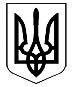 ЗБАРАЗЬКА МІСЬКА РАДАТЕРНОПІЛЬСЬКОЇ ОБЛАСТІВИКОНАВЧИЙ КОМІТЕТРІШЕННЯвід 14.02.2024 року № 60Про доцільність призначення опікунів     Розглянувши матеріали цивільної справи № 598/2398/23, № 598/2076/23, протокол засідання опікунської ради № 4 від 14.02.2024, врахувавши пропозиції членів виконавчого комітету, керуючись Правилами опіки та піклування, затверджених наказом Державного комітету України у справах сім'ї та молоді, Міністерства охорони здоров'я України, Міністерства освіти України, Міністерства праці та соціальної політики України від 26.05.1999 № 34/166/131/88, зареєстрованих в Міністерстві юстиції України 17.06.1999 № 387/3680, підпунктом 4 пункту “б” частини першої статті 34, статтями 40, 59 Закону України «Про місцеве самоврядування в Україні», статтями 55, 56, 60, 62, 63, 67-74 Цивільного кодексу України, виконавчий комітет міської ради ВИРІШИВ:Затвердити подання (додається) щодо доцільності призначення Михайлиці Мирона Степановича, 05.05.1982 року народження, опікуном над його тестем Чепурним Валентином Володимирович, 16.10.1963 року народження, у випадку визнання судом Чепурного Валентина Володимировича недієздатним.Надати суду подання щодо доцільності призначення Михайлиці Мирона Степановича, 05.05.1982 року народження, опікуном над його тестем Чепурним Валентином Володимирович, 16.10.1963 року народження.У разі призначення судом громадянина Михайлиці Мирона Степановича опікуном, покласти на опікуна відповідальність за збереження та використання майна підопічного, його матеріальне утримання, здійснення постійного догляду і нагляду, а також вжиття заходів щодо захисту цивільних прав та інтересів підопічного.Затвердити подання (додається) щодо доцільності призначення Посележного Юрія Володимировича, 11.06.1982 року народження, опікуном над його тестем Паньковим Миколою Захаровичем, 12.05.1948 року народження, у випадку визнання судом Панькова Миколи Захаровича недієздатним.Надати суду подання щодо доцільності призначення Посележного Юрія Володимировича, 11.06.1982 року народження, опікуном над його тестем Паньковим Миколою Захаровичем, 12.05.1948 року народження.У разі призначення судом громадянина Посележного Юрія Володимировича опікуном, покласти на опікуна відповідальність за збереження та використання майна підопічного, його матеріальне утримання, здійснення постійного догляду і нагляду, а також вжиття заходів щодо захисту цивільних прав та інтересів підопічного.Головуючий засідання, секретар ради                                                                    Роман НАПОВАНЕЦЬКеруючий справами (секретар) виконавчого комітетуОлександр ПрисяжнюкЗавідувач сектору охорони здоров’я відділу охорони здоров’я та соціального захисту Анастасія Сікорська